            ПОСТАНОВЛЕНИЕ                                                           КАРАР №  7                            с. Альметьево                                30.06. 2017 года                Об отмене постановления Исполнительного комитета Альметьевского сельского поселения   от  09.12.2015 г №9 «Об утверждении административного регламента предоставления муниципальной услуги по бесплатному предоставлению земельного участка гражданину, являющемуся членом садоводческого, огороднического, дачного некоммерческого объединения граждан»В соответствии с частью 2 статьи 3.3 Федерального закона от 25.10.2001 № 137-ФЗ «О введении в действие Земельного кодекса Российской Федерации», Федеральным законом от 06.10.2003 №131-Ф3 «Об общих принципах организации местного самоуправления в Российской Федерации»,  в целях приведения в соответствие с действующим законодательством, Исполнительный комитет Альметьевского сельского поселенияРЕШИЛ:1. Отменить постановление Исполнительного комитета Альметьевского сельского поселения   от  09.12.2015г. №9 «Об утверждении административного регламента предоставления муниципальной услуги по бесплатному предоставлению земельного участка гражданину, являющемуся членом садоводческого, огороднического, дачного некоммерческого объединения граждан». 2. Настоящее решение вступает в силу с момента  его официального опубликования  (обнародования). 3. Контроль за исполнением настоящего решения оставляю за собой.Руководитель				                             Р.Т.МингалееваИСПОЛНИТЕЛЬНЫЙ КОМИТЕТ АЛЬМЕТЬЕВСКОГО СЕЛЬСКОГО ПОСЕЛЕНИЯ ЕЛАБУЖСКОГО МУНИЦИПАЛЬНОГОРАЙОНАРЕСПУБЛИКИ ТАТАРСТАН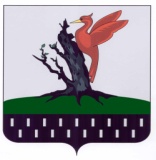 ТАТАРСТАН РЕСПУБЛИКАСЫАЛАБУГА МУНИЦИПАЛЬ РАЙОНЫ  ИЛМӘТАВЫЛ ҖИРЛЕГЕ БАШКАРМА КОМИТЕТЫ